Presseaussendung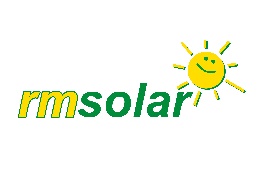 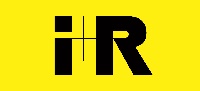 i+RB Industrie- & GewerbebauSpatenstich für neuen Firmensitz von rmSolar in Reichenau Bauunternehmen i+R errichtet Neubau für Photovoltaik-SpezialistenReichenau/Konstanz, 23. September 2021 – rmSolar GmbH übersiedelt von der Insel Reichenau ins Industriegebiet. Dort entsteht um 2,3 Millionen Euro der neue Firmensitz des auf PV-Anlagen spezialisierten Unternehmens. Das Projekt wird von der i+RB Industrie- & Gewerbebau umgesetzt. Gestern, Mittwoch, erfolgte der Spatenstich, im August 2022 soll es in Betrieb gehen.PV-Elemente in der Fassade, drei Stockwerke hoch, die zwei oberen markant ausgekragt, mit Terrasse und Showroom „on top“: So präsentiert sich der neue Firmensitz von rmSolar im Industriegebiet Reichenau-Lindenbühl, direkt beim Reichenauer Bahnhof. Das 2004 gegründete Unternehmen ist auf PV-Anlagen mit Batteriespeicher spezialisiert. Errichtet wird der Neubau, nach Plänen des Konstanzer Büros D‘Aloisio Architekten, von der i+RB Industrie- & Gewerbebau, ebenfalls aus Konstanz. Das Auftragsvolumen an den Generalunternehmer beträgt 1,8 Millionen Euro. Gestern fand der Spatenstich statt, der Bezug ist für August 2022 geplant.Gute Zukunftsaussichten„Mit dem neuen Gebäude haben wir die Möglichkeit, den Kunden unsere Leistungen in einem optimalen Umfeld zu präsentierten“, sagte Geschäftsführer Roland Müller anlässlich des Spatenstichs am Mittwoch. „Außerdem liegt Photovoltaik im Trend und wir schaffen so die Voraussetzungen, um expandieren zu können.“ rmSolar hat bisher bereits Anlagen mit einer Gesamtleistung von über 100 Megawatt installiert, und es sollen noch zahlreiche folgen. Tatsächlich ermöglichen die knapp 800 Quadratmeter Nutzfläche bis zu 25 Arbeitsplätze, derzeit beschäftigt des Unternehmen 10 Mitarbeiter.Firmensitz als Referenz„Wir freuen uns, dass wir dieses nachhaltige Projekt für rmSolar umsetzen dürfen“, sagt Stefan Risel, Bauleiter bei i+RB Industrie- & Gewerbebau. Das bringt auch Herausforderungen mit sich, „etwa die Gründung der Bodenplatte mit duktilen Gusspfählen, die wir aufgrund der Nähe zum See durchführen“. Neben Lagerräumen und Büros bietet das Gebäude auch eine Werkswohnung und eine Dachterrasse, die zur Präsentation der Produkte genutzt wird. Der Solarstrom der 100 kWp-Anlage auf Dach und Fassade wird intelligent an die Heizung, die sechs Schnelllader für den elektrischen Fuhrpark und die Batterien verteilt. Oberstes Ziel ist dabei das Gebäude autark zu betreiben. „So setzen wir dies auch bei allen unseren Kundenprojekten um“, sagt Roland Müller.Info: ir-industrie-gewerbebau.com und rmsolar.euFact-Box:rmSolarBauherr: Roland Müller Familienstiftung 2021Generalunternehmer: i+RB Industrie- & GewerbebauArchitekt: D‘Aloisio Architekten, KonstanzNutzfläche: 797 m²Nutzung: Bürogebäude mit Ausstellung und WerkswohnungBauweise: Massivbauweise, PV-AnlageAuftragsvolumen Generalunternehmer: 1,8 Mio. EuroBaustart: September 2021Fertigstellung/Bezug: August 2022Bildtext:i+R-rmSolar-Spatenstich.jpg: Zum traditionellen Spatenstich für das neue Betriebsgebäude rmSolar setzten Bauherren, Architekten und Generalunternehmer gemeinsam an. Auf dem Bild (von links): Steffen Heinzerling (Team- & Projektleiter i+RB Industrie- & Gewerbebau), Architekt Fredi D’Aloisio, Bauherr Roland Müller und Bauherrin Varvara Müller, Andreas Jäger (Prokurist i+R Industrie- & Gewerbebau), Stefan Risel (Bau- und Projektleiter i+RB Industrie- & Gewerbebau) und Fabian Beck (Bauleiter i+RB Industrie- & Gewerbebau) (Foto: Oliver Hanser)i+R-rmSolar-Visualisierung.jpg: i+RB Industrie- & Gewerbebau errichtet den Neubau von rmSolar nach Plänen des Konstanzer Büros D‘Aloisio Architekten. (Visualisierung: David Schmidhuber)(Fotos: Nutzung honorarfrei zur redaktionellen Berichterstattung über die i+R Gruppe. Angabe des Bildnachweises ist Voraussetzung.)Rückfragehinweis für die Redaktionen:i+R Gruppe, Nina Veith, Telefon +43/5574/6888-2836, Mail n.veith@ir-gruppe.comPzwei. Pressearbeit, Daniela Kaulfus, Telefon +43/699/19259195, Mail daniela.kaulfus@pzwei.at